Институт политики развития объявляет конкурс на закупку консультационных услугДата объявления: 14 сентября 2023 года.Краткое описание задания: Оказание консультационных услуг по организационному развитию партнеров Коалиции «За местное самоуправление Кыргызской Республики» (общественное объединение «Институт политики развития», объединение юридических лиц «Союз местных самоуправлений Кыргызской Республики», учреждение «Академия местного управления Центральной Азии») (далее – Коалиция).ОО «Институт политики развития» (далее – ИПР) действует от имени Коалиции.Участниками конкурса могут быть консультанты с опытом оказания подобных услуг не менее, чем в 3 странах (далее – международные консультанты) - физические, включая индивидуальных предпринимателей, и юридические лица.Квалификационные требования к международному консультанту: высшее образование в сфере государственного управления, бизнес-администрирования, международного сотрудничества или в иных смежных областях; подтвержденный опыт (минимум 5 лет и минимум 3 организации-клиента) в сфере организационной оценки и организационного развития НКО – необходимо указать в резюме или в профайле организации; опыт в разработке аналитических документов и рекомендаций по улучшению потенциала организаций – необходимо указать в резюме или в профайле организации; знания в сфере кадрового, операционного и финансового менеджмента и стратегического развития некоммерческих организаций; отличное знание русского и английского языков.Расчетные затраты времени для выполнения задания. Консультанты должны указать в своем ценовом (коммерческом) предложении.Этапы задания установлены в Техническом задании (Прилагается).Цены должны быть указаны в долларах США и включать все расходы (страхование, уплату налогов и страховых взносов, другие обязательные платежи и др.).Окончательный срок подачи предложений: до 17:00 часов 28 сентября 2023 года (по Бишкекскому времени). Предложение консультанта (резюме консультанта/ов или профайл организации и финансовое предложение) должно быть предоставлены по электронной почте: zakupki@dpi.kg. При этом в теме сообщения необходимо указать предмет закупки - «Коалиция. Организационное развитие».Процедура отбора. Договор заключается с консультантом, который представил предложение, которое наилучшим образом соответствует требованиям ИПР (наилучшее предложение). Оценка предложений производится согласно следующих критериев:подтвержденный опыт (минимум 5 лет и минимум 3 организации-клиента) в сфере организационной оценки и организационного развития НКО – 30%опыт в разработке аналитических документов и рекомендаций по улучшению потенциала организаций – 30%отличное знание русского и английского языков – 5%знания в сфере кадрового и финансового менеджмента организаций – 5%ценовое предложение -30%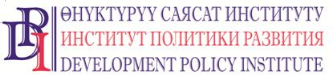 Общественное объединение«Институт политики развития»www.dpi.kg 